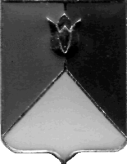 РОССИЙСКАЯ ФЕДЕРАЦИЯ АДМИНИСТРАЦИЯ КУНАШАКСКОГО МУНИЦИПАЛЬНОГО РАЙОНАЧЕЛЯБИНСКОЙ  ОБЛАСТИРАСПОРЯЖЕНИЕ от «23» января  2019 г. № 22-р           В соответствии с законом Челябинской области от 13.11.2000 года   №147-ЗО «Челябинской областной трехсторонней комиссии по регулированию социально-трудовых отношений».1.        Приложение №1 к распоряжению Главы Кунашакского муниципального района от 11.03.2014 года № 170-р «Об утверждении положения о трехсторонней комиссии по регулированию социально-трудовых отношений и её состава», изложить согласно приложению.2.  Начальнику отдела информационных технологий Ватутину В.Р. опубликовать настоящее распоряжение на официальном сайте Кунашакского муниципального района.   Контроль за исполнением настоящего распоряжения возложить на заместителя Главы района по инвестициям, экономике и сельскому хозяйству.Исполняющий обязанности Главы  района                                                                          	         Р.Г.ВакиловПриложение  1к распоряжению Главы администрацииКунашакского муниципального районаот 11.03.2014 г. № 170-рв редакции распоряженияГлавы администрации Кунашакского муниципального района                                                   от «23» января  2019 г. № 22-р  СОСТАВпредставителей администрации Кунашакского муниципального района в Кунашакской районной трехсторонней комиссии по регулированию   социально-трудовых отношенийО внесении изменений в распоряжение администрации Кунашакского муниципального района от 11.03.2014 г.№170-р «Об утверждении положения о трехсторонней комиссии по регулированию социально-трудовых отношений и её состава»Координатор Кунашакской районной трехсторонней комиссии по регулированию социально -трудовых отношений:ВакиловР.Г.                                      -                                                                     заместитель Главы района по инвестициям, экономике и сельскому хозяйству – руководитель Управления экономикиКоординатор стороны, представляющий администрацию Кунашакского муниципального района в Кунашакской  трехсторонней комиссии по регулированию социально-трудовых отношений:Багаутдинова В.Ш.                           -руководитель аппарата  администрации районаВалеев Р.З.                                        -           руководитель объединения «ПРОМАСС Кунашак», заместитель начальника Управления сельского хозяйства и продовольствия администрации Кунашакского муниципального районаМорозова Л.А.                                 -председатель Ассоциации профсоюзных            организаций           (по согласованию)Члены комиссии:Аюпова Р.Ф.                                         - заместитель Главы района по финансовым  вопросам – руководитель Финансового управления администрации Кунашакского муниципального районаКадырова А.З.                                      -Начальник УСЗН управления администрации Кунашакского муниципального районаСалихова М.Н.                                     -заместитель Главы администрации района по земле и имуществу -руководитель Управления имущественных и земельных отношенийХайруллина Ю.Д.                               -секретарь комиссии, ведущий специалист Управления экономики                           Хафизова Л.Х.                                     -руководитель ОКУ Центр занятости населения Кунашакского района (по согласованию).